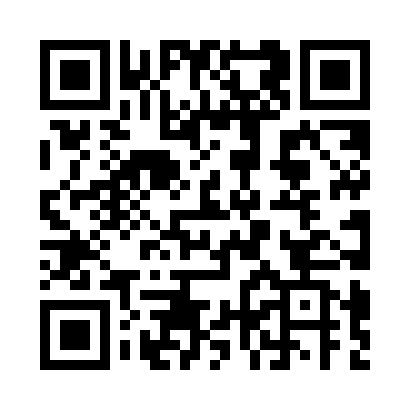 Prayer times for Aufkirchen, GermanyWed 1 May 2024 - Fri 31 May 2024High Latitude Method: Angle Based RulePrayer Calculation Method: Muslim World LeagueAsar Calculation Method: ShafiPrayer times provided by https://www.salahtimes.comDateDayFajrSunriseDhuhrAsrMaghribIsha1Wed3:425:571:155:168:3510:402Thu3:395:551:155:168:3610:433Fri3:365:531:155:178:3810:454Sat3:335:521:155:178:3910:485Sun3:305:501:155:188:4010:506Mon3:275:481:155:198:4210:537Tue3:245:471:155:198:4310:558Wed3:225:451:155:208:4510:589Thu3:195:441:155:208:4611:0110Fri3:165:421:155:218:4811:0311Sat3:135:411:155:218:4911:0612Sun3:105:391:145:228:5011:0913Mon3:075:381:145:228:5211:1114Tue3:045:371:145:238:5311:1415Wed3:015:351:155:238:5411:1716Thu2:585:341:155:248:5611:2017Fri2:585:331:155:248:5711:2218Sat2:585:311:155:258:5811:2419Sun2:575:301:155:259:0011:2420Mon2:575:291:155:269:0111:2521Tue2:565:281:155:269:0211:2622Wed2:565:271:155:279:0311:2623Thu2:555:261:155:279:0511:2724Fri2:555:251:155:289:0611:2725Sat2:555:241:155:289:0711:2826Sun2:545:231:155:299:0811:2827Mon2:545:221:155:299:0911:2928Tue2:545:211:155:309:1011:2929Wed2:545:201:165:309:1111:3030Thu2:535:191:165:309:1311:3031Fri2:535:191:165:319:1411:31